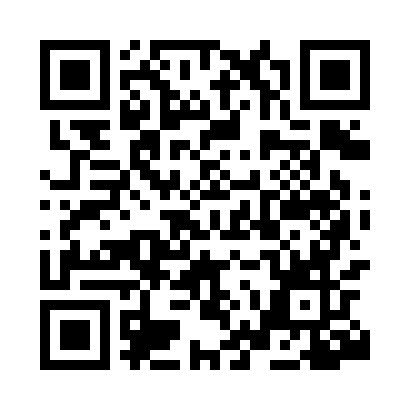 Prayer times for Valcheta, ArgentinaWed 1 May 2024 - Fri 31 May 2024High Latitude Method: NonePrayer Calculation Method: Muslim World LeagueAsar Calculation Method: ShafiPrayer times provided by https://www.salahtimes.comDateDayFajrSunriseDhuhrAsrMaghribIsha1Wed6:388:111:224:086:317:592Thu6:398:121:224:076:307:583Fri6:408:131:214:066:297:574Sat6:418:141:214:056:287:565Sun6:428:151:214:046:277:556Mon6:438:161:214:036:257:547Tue6:448:171:214:036:247:538Wed6:448:181:214:026:237:529Thu6:458:191:214:016:227:5110Fri6:468:201:214:006:217:5011Sat6:478:211:213:596:207:4912Sun6:488:221:213:586:197:4813Mon6:488:231:213:586:187:4814Tue6:498:241:213:576:177:4715Wed6:508:251:213:566:167:4616Thu6:518:261:213:556:157:4517Fri6:528:271:213:556:157:4518Sat6:528:281:213:546:147:4419Sun6:538:291:213:536:137:4320Mon6:548:301:213:536:127:4321Tue6:558:311:213:526:117:4222Wed6:558:321:213:516:117:4223Thu6:568:321:213:516:107:4124Fri6:578:331:223:506:097:4125Sat6:578:341:223:506:097:4026Sun6:588:351:223:496:087:4027Mon6:598:361:223:496:087:3928Tue6:598:361:223:496:077:3929Wed7:008:371:223:486:077:3930Thu7:018:381:223:486:067:3831Fri7:018:391:223:476:067:38